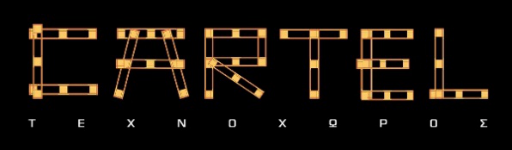 «Άνθρωποι και Ποντίκια»του Τζον Στάινμπεκσε σκηνοθεσία Βασίλη Μπισμπίκη
στον CARTEL Τεχνοχώρο
στο Παλιό Μηχανουργείο στην περιοχή του Ρέντη 
(που έχει παραχωρηθεί από τη Στέγη του Ιδρύματος Ωνάση)
Από 5 Ιανουαρίου 2022 κάθε Τετάρτη, Πέμπτη και Παρασκευήστις 21:00Η ιστορία:Ο Βασίλης Μπισμπίκης με μια παράσταση ακραίου ρεαλισμού αφηγείται τη ζωή δύο εκτοπισμένων ψυχών, του Βασίλη και του Λένου στην περιοχή του Ρέντη, μέσα σε βιομηχανικές αποθήκες και εργοστάσια που αναζητούν δουλειά.Οι ήρωες του «Άνθρωποι και ποντίκια» είναι εργάτες ταλαιπωρημένοι από τη δουλειά και την σκληρή πραγματικότητα που βιώνουν. Αντιμετωπίζουν τον ρατσισμό και κυρίως την ανάγκη για ένα μεροκάματο.Ο ρατσισμός, το απατηλό όνειρο για μια μικρή ιδιοκτησία, η δύναμη της φιλίας, η σημασία της ελπίδας, τα ιδανικά της αφοσίωσης, της πίστης, της αυτοδιάθεσης και της αλληλεγγύης, είναι τα στοιχεία της διαχρονικότητας του αριστουργήματος του Τζον Στάινμπεκ.Τους ρόλους ερμηνεύουν: Βασίλης Μπισμπίκης, Δημήτρης Δρόσος, Έρρικα Μπίγιου, Στέλιος Τυριακίδης, Μάνος Καζαμίας, Γιώργος Σιδέρης, Γιανμάζ Ερντάλ, Λευτέρης Αγουρίδας, Αγγέλα Πατσέλη, Μάρα Ζαλόνη και Ερατώ Αγγουράκη. Συντελεστές:Δραματουργική επεξεργασία – Σκηνοθεσία: Βασίλης ΜπισμπίκηςΕλεύθερη διασκευή: Βασίλης Μπισμπίκης Σκηνικά-Κοστούμια: Αλεξία ΘεοδωράκηΦωτισμοί: Λάμπρος ΠαπούλιαςΚινησιολογία: Αγγέλα ΠατσέληΒοηθός Σκηνοθέτη: Ερατώ ΑγγουράκηΦωτογραφίες: Ελίνα ΓιουνανλήΑφίσα: Παναγιώτης ΜητσομπόνοςΥπεύθυνη Παραγωγής: Φαίη ΤζήμαΚατασκευή Σκηνικού: Ομάδα CartelΥπεύθυνη επικοινωνίας CARTEL Τεχνοχώρος: Μαρίκα ΑρβανιτοπούλουΑπό 5 Ιανουαρίου 2022 Κάθε Τετάρτη, Πέμπτη και Παρασκευή στις 21.00, έως 8 Απριλίου 2022Διάρκεια: 2 ώρες και 15 λεπτά (χωρίς διάλειμμα)Εισιτήρια: 17 ευρώ (γενική είσοδος), 14 ευρώ (φοιτητικά, ανέργων, άνω των 65), 12 ευρώ (ΑΜΕΑ). Προπώληση εισιτηρίων: https://www.viva.gr/tickets/theater/festivalcartel/anthropoi-kai-pontikia/ CARTEL ΤεχνοχώροςΝέα Διεύθυνση: Λεγάκη 7περιοχή, Αγ. Ιωάννη Ρέντη (ΤΚ 18233)τηλέφωνο επικοινωνίας: 693 98 98 258 Η παράσταση επιχορηγήθηκε το 2018 από το Υπουργείο Πολιτισμού.Υπάρχει χώρος στάθμευσης απέναντι από το θέατρο.H παράσταση το περασμένο καλοκαίρι κινηματογραφήθηκε και μεταδόθηκε σε on demand προβολές μέσω της πλατφόρμας της viva με τη σκηνοθετική υπογραφή του Βασίλη Μπισμπίκη από κοινού με τον διευθυντή φωτογραφίας Δημήτρη Κατσαϊτη.*Η παράσταση θα λειτουργήσει σύμφωνα με τις επικαιροποιημένες οδηγίες ασφαλούς διεξαγωγής ζωντανών θεαμάτων, ακροαμάτων & λοιπών παραστατικών τεχνών σε κλειστούς χώρους και με υποχρεωτική χρήση μάσκας.Αστυνομική ταυτότητα, δίπλωμα οδήγησης ή διαβατήριο είναι απαραίτητα προκειμένου να διενεργείται έλεγχος ταυτοπροσωπίας.	ΧΟΡΗΓΟΙ ΕΠΙΚΟΙΝΩΝΙΑΣ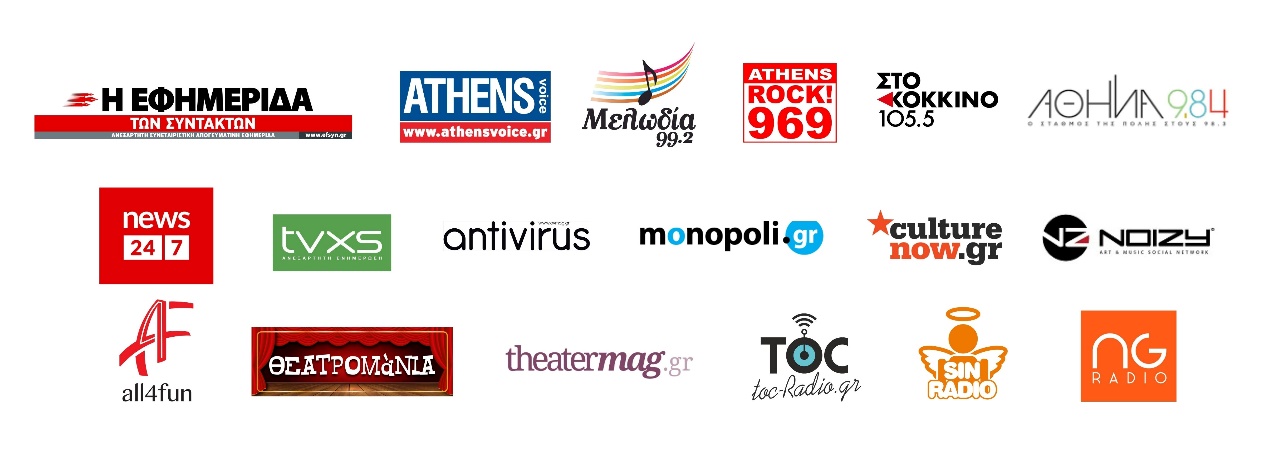 